Read the following biography and complete the activitiesGazzy Garcia  was born on August 17, 2000, in Miami, Florida, to a Cuban mother and a Mexican father. He was born into a lower middle-class locality that contributed to his aggressive behavior. He got into a lot of fights in school and was never a disciplined pupil. Lil Pump is a famous American rapper and music producer who is best known for his hit single ‘Gucci Gang.’ He was born into a Mexican family in Miami, Florida, Lil Pump grew up in a troublesome neighborhood. Although he was academically good, he was more interested in rap music. He was inspired by Chie Keef and a few other rappers and started rapping freestyle at the age of 15. Soon, he embarked on a music career with his best friend, Smokepurpp. The producers decided that Lil would freestyle over a rap beat that Smokepurpp had produced. The track thus produced was titled ‘Lil Pump,’ and it debuted in 2016 on ‘SoundCloud.’ The early success led Lil and his friend to produce several more songs. Soon, they became internet sensations. He released the single ‘Gucci Gang’ in August 2017. The song became his first mainstream commercial success. The self-titled album was released later that year and was a major success. Following this, he announced that his next album, ‘Harverd Dropout, was supposed to be released in 2018.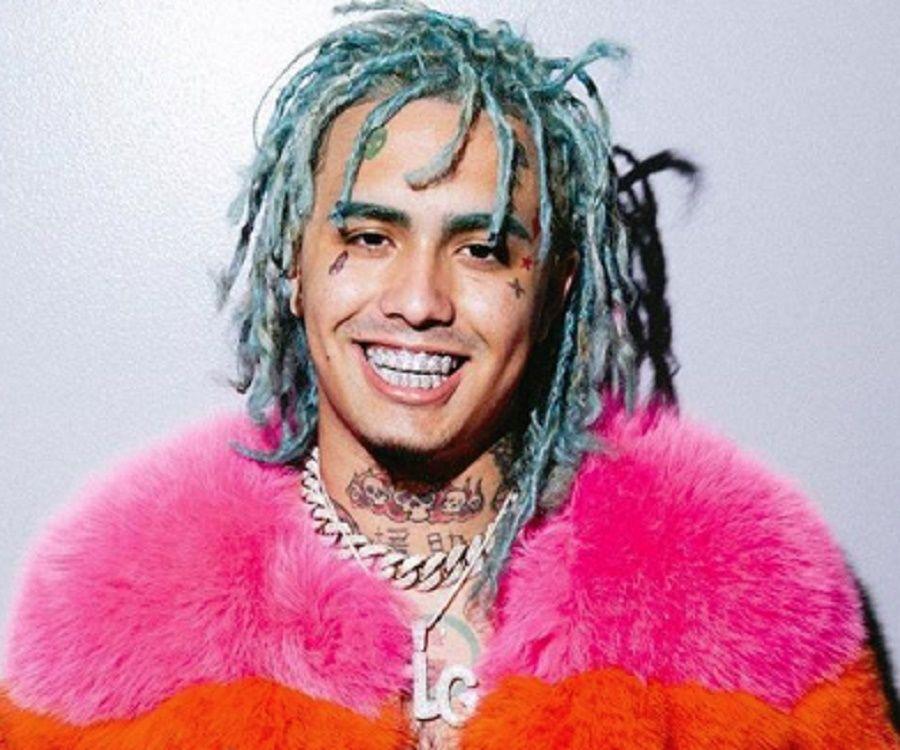 I) Answer the following questions with the information from the text:1) How old is Lil pump now?__________________________________________________2) Who is Smokepurpp?__________________________________________________3) Where was he born? __________________________________________________4)What is Gucci Gang?__________________________________________________II) answer true or false accordingly1) Gazzy Garcia was a disciplined student.                             	 T            /            F2) His parents were Mexican	.					 T            /            F3) He started in the music business in the year 2000.		 T            /            F4) Gucci Gan was releasead in 2017.				 T            /            F5) His best friend is Smokepurpp.					 T            /            F6) He was a good rapper, but he was more interested in school.    T            /            F 